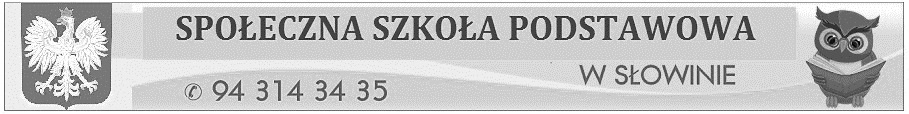 …………………….., dnia ………….20….r Wniosek Wnioskuję o przyjęcie mojego dziecka do  Klasy ………  na rok szkolny …………. Dane dziecka:  Imię (imiona) i nazwisko dziecka ……………………………………………………………… Data i miejsce urodzenia dziecka ……………………………………………………….……… PESEL dziecka  Adres zamieszkania dziecka ………………………………………………………………….. Adres zameldowania dziecka …………………………………………………………………. Imiona i nazwisko rodziców dziecka/prawnych opiekunów ………………………………………………………………………………….……………… Tel. kontaktowy rodziców dziecka/prawnych opiekunów ……………………………………Adres szkoły podstawowej, do której należy obwód szkolny dziecka wg zameldowania …………………………………………………………………………………………………... Czy dziecko posiada orzeczenie ustalające stopień niepełnosprawności 	 	proszę zakreślić X odpowiednią odpowiedź                      Podpis rodziców/prawnych opiekunów dziecka  	  ……………………………………  	 	 	 	 	 	 	  …………………………………….  Załącznik: kserokopia skróconego aktu urodzenia dzieckaTAK NIE 